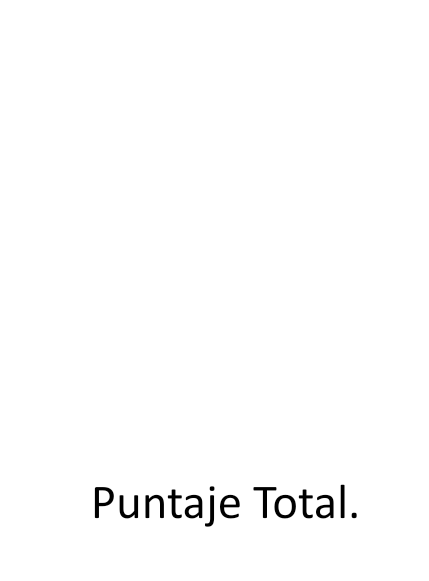 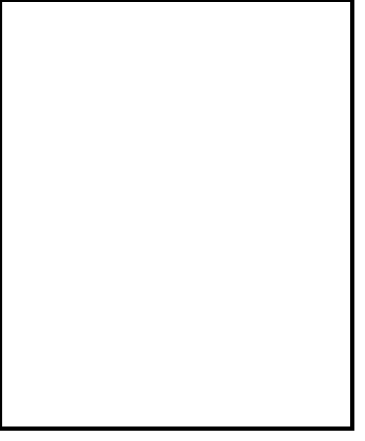 FICHA DE POSTULACIÓN BECA DE PASAJESPROYECTO SOCIAL 2021.-Identificación del Postulante:              Santiago:                       Cantidad de postulantes:                                o                                            Teléfono: 						                         Correo electrónico:Domicilio:Antecedentes Académicos: Antecedentes del Grupo Familiar: Antecedentes de SaludEnfermedad Grave o Catastrófica:
Enfermedad catastrófica que afecte su desempeño funcional y que incida en una disminución de los ingresos familiares por gastos médicos o impida la generación de ingresos. Certificado médico, con antigüedad máxima de 6 meses.Factores que puedan colocarlo en situación de vulnerabilidad social:                    ________________________                                        _________________________               Leí y acepto las condiciones del programa                                Nombre, Firma y Timbre
                                 Estudiante                                                              Asistente Social (Municipalidad)NombresApellido PaternoApellido MaternoCedula de IdentidadPoblación/SectorCalleNúmero Universidad o InstitutoCarreraDuración SemestreN°Nombre y Apellidos Relación con el PostulanteJefa/e de HogarEscolaridadSituación LaboralIngresosTotal: EnfermedadMiembro del Grupo FamiliarViolencia intrafamiliarViolencia intrafamiliarAlcoholismo Alcoholismo Drogadicción Drogadicción Embarazo Embarazo Dificultades en las relaciones familiares Dificultades en las relaciones familiares Condición de discapacidadCondición de discapacidadOtros. (especifique)Comentarios: 